Anmeldung 36. Stadtlauf Innsbruck 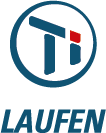 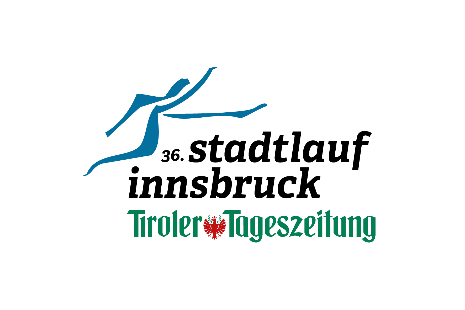 17. Mai 2020*)…Pflichtangaben, ohne diese kann keine Anmeldung durchgeführt werden. Details zu den Startgebühren, Startnummernausgabe u.s.w. unter https://www.innsbrucklaeuft.com/laeufe/stadtlauf/Mit der Anmeldung werden die Teilnahmebedingungen (vgl. http://www.innsbrucklaeuft.com/innsbruck-laeuft/nutzungs-und-teilnahmebedingungen/) akzeptiert. Datum, Unterschrift: □ Hauptlauf(10.000 m – 2 Runden)□ Hauptlauf(10.000 m – 2 Runden)□ Genusslauf(5.000 m – 1 Runden)□ Genusslauf(5.000 m – 1 Runden)□ Genusslauf(5.000 m – 1 Runden)□ Genusslauf(5.000 m – 1 Runden)□ Schülerläufe(1.600 m – 1 Runde)□ Schülerläufe(1.600 m – 1 Runde)□ Familienlauf(ohne Zeitmessung, 500 m – 1 Runde)□ Familienlauf(ohne Zeitmessung, 500 m – 1 Runde)□ Familienlauf(ohne Zeitmessung, 500 m – 1 Runde)□ Familienlauf(ohne Zeitmessung, 500 m – 1 Runde)Vorname*):Nachname*): Geburtsdatum*):Geschlecht*)□ M   □ WNationalität*):IBAN*): BIC*): Mit der Unterschrift stimme ich zu, dass die TI Laufen über die Anmeldeplattform raceresult die zum Anmeldezeitpunkt gültige Startgebühr als Lastschrift von meinem Konto einheben darf. Mit der Unterschrift stimme ich zu, dass die TI Laufen über die Anmeldeplattform raceresult die zum Anmeldezeitpunkt gültige Startgebühr als Lastschrift von meinem Konto einheben darf. Mit der Unterschrift stimme ich zu, dass die TI Laufen über die Anmeldeplattform raceresult die zum Anmeldezeitpunkt gültige Startgebühr als Lastschrift von meinem Konto einheben darf. Mit der Unterschrift stimme ich zu, dass die TI Laufen über die Anmeldeplattform raceresult die zum Anmeldezeitpunkt gültige Startgebühr als Lastschrift von meinem Konto einheben darf. Mit der Unterschrift stimme ich zu, dass die TI Laufen über die Anmeldeplattform raceresult die zum Anmeldezeitpunkt gültige Startgebühr als Lastschrift von meinem Konto einheben darf. Verein / Firma:Straße HNr:PLZ Ort:Land:Email: 